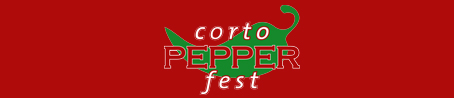 COMUNICATO STAMPASono aperte fino al 15 Luglio 2016 le iscrizioni alla VII edizione del “Corto Pepper Fest” di Terrasini (PA), concorso di cortometraggi ideato da Sergio Misuraca, curato e organizzato da Sciò Produzioni col patrocinio del Comune di Terrasini. Un concorso nato per sostenere e promuovere l'opera di sperimentazione e ricerca cinematografica di autori giovani e/o indipendenti senza alcun limite territoriale. Il Corto Pepper Fest ogni anno cresce sempre di più, nell’edizione 2015 sono stati visionati più di 150 cortometraggi e la Serata Finale ha visto la partecipazione di tantissime persone che hanno potuto vedere e valutare insieme alla Giuria di esperti le opere selezionate, tutte di alta qualità. L’opera vincitrice, “Bellissima” di Alessandro Capitani, premiata sia dal pubblico che dai giurati, ha ottenuto successivamente il David di Donatello come Miglior Cortometraggio.L’iscrizione al concorso è gratuita ed è aperta a tutte le opere di fiction realizzate a partire dal 2010, da film-makers professionisti e non.  Possono partecipare cortometraggi girati in qualsiasi formato e tecnica, della durata massima di 15 minuti, inclusi i titoli. Il tema è libero. Le iscrizioni sono aperte fino al 15 Luglio 2016. Per visionare il bando completo e per iscriversi, si può consultare il sito ufficiale http://www.cortopepperfest.comTutte le opere pervenute saranno preselezionate da un comitato formato dagli organizzatori, da esperti del settore e da operatori culturali. Le opere che supereranno questa prima fase di selezioni saranno ammesse al concorso e valutate durante la Serata Finale dalla Giuria che assegnerà i premi. Gli autori selezionati per il concorso saranno contattati via e-mail/telefono dagli organizzatori per comunicare loro l'indirizzo a cui inviare le opere, esclusivamente in formato DVD, sulla cui cover dovranno essere chiaramente indicati: titolo, formato originale, durata, anno di realizzazione, nome e cognome dell'autore. La premiazione si svolgerà a Settembre 2016 a Terrasini (PA), nell’area pedonalizzata di fronte al ristorante messicano El Bocadito, in via Vittorio Emanuele Orlando 126. Il primo premio per il Miglior Corto votato dalla giuria sarà un assegno di 500€ ed una bottiglia magnum Cusumano, ci sarà anche un riconoscimento per l’autore del Corto più votato dal pubblico durante la serata conclusiva. Tutti gli autori dei CORTI selezionati saranno ospiti dell'organizzazione e qualora non fossero residenti in Sicilia avranno un bonus (prestabilito dall’Organizzazione) per le spese di viaggio. Per ogni altra informazione consultare il sito http://www.cortopepperfest.comPagina facebook https://www.facebook.com/Corto-Pepper-Fest-674568126021101/?fref=ts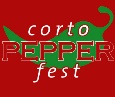 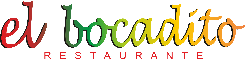 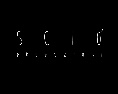 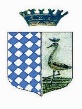 